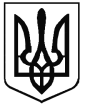 ВІДДІЛ ОСВІТИ ,СІМʼЇ,МОЛОДІ,СПОРТУ,КУЛЬТУРИ І ТУРИЗМУ СТАНІСЛАВЧИЦЬКОЇ СІЛЬСЬКОЇ РАДИКАЦМАЗІВСЬКА ЗАГАЛЬНООСВІТНЯ ШКОЛА І-ІІ СТУПЕНІВНАКАЗ14.05.2021 р.                                    с.Кацмазів                                  № 1-уПро зарахування учнів 1 класу На виконання наказу Міністерства освіти і науки України    № 367 від 16 квітня 2018 року «Про затвердження Порядку  зарахування, відрахування та переведення учнів до державних  та комунальних закладів освіти
для здобуття повної загальної    середньої освіти», рішення пеагогічної ради від 14 травня 2021 року протокол № 8  та  на підставі заяв батьків про зарахування дитини до Кацмазівського ЗЗСО І-ІІ ст.,1.Зарахувати до 1 класу 2021 року, відповідно поданих заяв наступних учнів:1.1.Буйлук Софію Яківну1.2.Ковбасюка Артема Олеговича1.3.Коханюк Юлію Ігорівну1.4.Ліщишеного Єгора Романовича2.Класоводу 1 класу Кушнір О.В. завершити оформлення особових справ учнів 1 класу               До 05.09.2021 року3.Шумковій К.О. внести необхідні записи в алфавітну книгу обліку учнів школи.             До 05.09.2021 року4.Контроль за виконанням даного наказу залишаю за собою.ПІДСТАВА: заяви батьківДиректор ЗЗСО 	                                      В.ПаламарЗ наказом ознайомлені:                             Шумкова К.О.                                                                     Кушнір О.В.